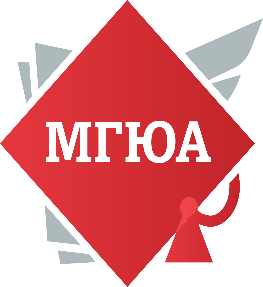  Управление международного сотрудничества Московского государственного юридического университета имени О.Е. Кутафина (МГЮА) Московское отделение Ассоциации юристов России Международной научно-практической конференцииАКТУАЛЬНЫЕ ПРОБЛЕМЫ СОВРЕМЕННОГО ПРАВА РОССИИ И ИТАЛИИПРОГРАММАМесто: Москва, Садовая Кудринская ул., д. 9, Зал ученого советаВремя: 12.00-15.00 24 мая 2022 г.Организаторы:Международный альянс юристов и экономистов (Лион, Франция)Университет имени О.Е. Кутафина (МГЮА) (Москва, Россия)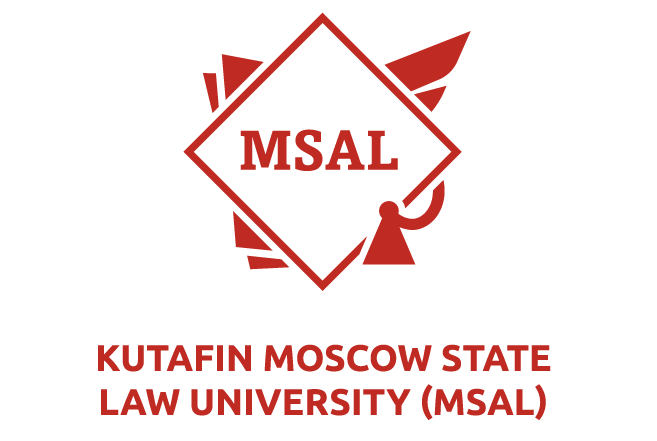 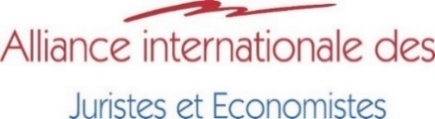 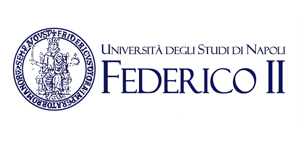 О конференцииРоссия и Италия плодотворно сотрудничают в правовой сфере, имеют богатое наследие юридической взаимной помощи. Системы права России и Италии – одни из старейших в мире, и интересны в плане сравнения конституционно-правовых доктрин. Участники панельной дискуссии также рассмотрят современные проблемы развития законодательства России и Италии, представят опыт нормативного правового регулирования финансово-экономических отношений, инвестиционной и торговой деятельности. Конференция проходит в рамках совместных мероприятий Московского государственного юридического университета имени О.Е. Кутафина (МГЮА) и Федерального агентства по делам Содружества Независимых Государств, соотечественников, проживающих за рубежом, и по международному гуманитарному сотрудничеству (Россотрудничество).Модераторы: БЛАЖЕЕВ Виктор Владимирович, ректор Московского государственного юридического университета имени О.Е. Кутафина (МГЮА), со-президент Международного союза юристов и экономистов (Франция), сопредседатель Ассоциации юристов России, заслуженный юрист Российской Федерации (Россия);ЕГОРОВА Мария Александровна, начальник Управления международного сотрудничества Московского государственного юридического университета имени О.Е. Кутафина (МГЮА), со-президент Международного союза юристов и экономистов (Франция), президент Форума, доктор юридических наук, профессор (Россия).Со-модераторы:Марко РИЧЧЕРИ, генеральный секретарь Европейского института политических, экономических и социальных исследований (EURISPES) (Италия);Марчелло Д’АПОНТЕ, профессор кафедры трудового права Неаполитанского университета имени Фридриха II, адвокат г. Неаполя, Рима и Милана по вопросам трудового права, доктор права (Италия);Даниэла ФИСИЧЕЛЛА, преподаватель международного и европейского права факультета политических наук Университета Катании (Италия);Элиа Антониетта РАФФАЭЛА, профессор Университета Сантьяго-де-Компостела, доктор права (Испания).Вопросы для обсуждения:Международное правовое сотрудничество России и Италии в контексте интернационализации права и законодательства. Конституционно-правовые доктрины России и Италии.Актуальные проблемы развития правовой науки России и Италии. Влияние социально-экономических вызовов на совершенствование законодательства России и Италии. Правовая интеграция России и Италии в рамках Евросоюза.Нормативное регулирование российско-испанских и российско-итальянских экономических отношений. Приветственное слово: БЛАЖЕЕВ Виктор Владимирович, ректор Московского государственного юридического университета имени О.Е. Кутафина (МГЮА), со-президент Международного союза юристов и экономистов (Франция), сопредседатель Ассоциации юристов России, заслуженный юрист Российской Федерации (Россия)ПРИМАКОВ Евгений Александрович, Руководитель Федерального агентства по делам Содружества Независимых Государств, соотечественников, проживающих за рубежом, и по международному гуманитарному сотрудничеству (Россотрудничество)ПУШКОВА Дария Алексеевна, руководитель Российского центра науки и культуры в Риме (Россия)Спикеры (РЕГЛАМЕНТ – до 10 мин.):Марко РИЧЧЕРИ, генеральный секретарь Европейского института политических, экономических и социальных исследований (EURISPES) (Италия).Тема: «Качество регулирования и экономическая конкурентоспособность: новая система условий и возможности в политике, направленной на устойчивое развитие».Габриэлла МАРЧЕЛЯ, президент SIRIUS GLOBAL – Academic Diplomacy 4.0, директор Startup Grind и главный представитель Cleantech Cluster в Италии и Хорватии (Италия). Тема: «Устойчивое финансирование в Италии: от регулирования к воздействию».БЕЛИЦКАЯ Анна Викторовна, доктор юридических наук, профессор кафедры предпринимательского права Московского государственного университета имени М. В. Ломоносова (Россия).Тема: «Правовые режимы инвестирования в России и Италии». КОЖЕВИНА Ольга Владимировна, доктор экономических наук, профессор кафедры менеджмента Московского государственного технического университета имени Н. Э. Баумана (национального исследовательского университета) (Россия).Тема: «Правовое регулирование зеленого предпринимательства: сравнительный анализ опыта России и Италии».Элиа Антониетта РАФФАЭЛА, профессор Университета Сантьяго-де-Компостела, доктор права (Испания).Тема: «Вклад Италии в международное гуманитарное сотрудничество: критический анализ».Марчелло Д’АПОНТЕ, профессор кафедры трудового права Неаполитанского университета имени Фридриха II, адвокат г. Неаполя, Рима и Милана по вопросам трудового права, доктор права (Италия).Тема: «Трансформация работы в Европе после пандемии. Будущее трудового законодательства».Даниэла ФИСИЧЕЛЛА, преподаватель международного и европейского права факультета политических наук Университета Катании (Италия).Тема: «Права работников на цифровых платформах по итальянскому законодательству».МАКАРОВА Ольга Александровна, доцент кафедры коммерческого права Санкт-Петербургского государственного университета, доктор юридических наук (Россия).Тема: «Развитие корпоративного законодательства России в условиях новой экономической реальности». Раффаэль ЛЕНЕР, профессор коммерческого права и права финансовых рынков юридического факультета Римского университета Тор Вергата, доктор юридических наук (Италия).Тема: «Обязательная дематериализация ценных бумаг, подпадающих под действие итальянского личного закона юридического лица (Lex Societatis)».ШАПСУГОВА Мариетта Дамировна, старший научный сотрудник сектора предпринимательского и корпоративного права Института государства и права РАН, кандидат юридических наук, доцент (Россия).Тема: «О возрастающей роли принципа солидарности в правовом регулировании экономической деятельности».САВИЦКИЙ Алексей Анатольевич, доцент кафедры судебных экспертиз Московского государственного юридического университета имени 
О.Е. Кутафина (МГЮА), доктор юридических наук, кандидат экономических наук, доцент (Россия).Тема: «Единые понятия и подходы при проведении судебных финансово-экономических экспертиз операций с цифровыми финансовыми активами (в том числе созданными на основе технологии blockchain) в Италии и России».Сальваторе МЕЗАНОТТЕ, профессор права эксперт-адвокат, Университет Габриэле Д’Аннунцио Кьети и Пескара (Италия).Тема: «Независимые административные органы».ИСАЕВ Игорь Андреевич, заведующий кафедрой истории государства и права, научный руководитель Research Group “Open Science. History & Future of Law” Московского государственного юридического университета имени О.Е. Кутафина (МГЮА), заслуженный деятель науки Российской Федерации, доктор юридических наук, профессор (Россия).Тема: «Поэтическая юриспруденция Дж. Вико»». РУМЯНЦЕВА Валентина Геннадьевна, доцент кафедры истории государства и права, заместитель научного руководителя Research Group “Open Science. History & Future of Law” Московского государственного юридического университета имени О.Е. Кутафина (МГЮА), кандидат юридических наук, доцент (Россия).Тема: «Политико-правовой статус современного человека в итальянской философии права XXI в.».ПЕТРОВ Дмитрий Анатольевич, профессор кафедры коммерческого права, научный руководитель основной образовательной программы магистратуры «Юрист в сфере финансового рынка (финансовый юрист)» Санкт-Петербургского государственного университета, доктор юридических наук (Россия).
Тема: «Запрет на недобросовестную конкуренцию в России и Италии: правовое регулирование и проблемы правоприменения».Марко МОНТАНАРИНИ, юрист, управляющий партнер юридической фирмы «Avv. Marco Montanarini» (Болонья, Италия), член Международного альянса юристов и экономистов (Франция).Тема: «Соглашение об избежании двойного налогообложения между Италией и Российской Федерацией. Контраст между международным правом и взглядами итальянских налоговиков на налоговую ответственность».ЛЕВУШКИН Анатолий Николаевич, доктор юридических наук, профессор, профессор кафедры предпринимательского и корпоративного права Московского государственного юридического университета имени О.Е. Кутафина (МГЮА) (Россия).Тема: «Семейный бизнес в России и Италии: правовое регулирование и проблемы правоприменения». ФОМИН Евгений Михайлович, кандидат юридических наук, руководитель отдела по разрешению судебных споров и претензий Группы компаний Ingka (Россия).Тема: «Взаимные правовые исследования России и Италии как основание повышения эффективности реализации правовых норм».Участники дискуссии: ГУБИН Евгений Парфирьевич, заведующий кафедрой предпринимательского права Московского государственного университета имени М. В. Ломоносова, председатель Комиссии по правовому регулированию экономической деятельности Московского регионального отделения Ассоциации юристов России, доктор юридических наук, профессор (Россия)Микеле КОРЛЕТО, доцент международного права Высшей нормальной школы в г. Пиза, приглашенный профессор Гаагской академии международного права в Гельдельберг (Италия)Игнацио КАСТЕЛУЧЧИ, профессор сравнительного частного права юридического факультета Университета Терамо, адвокат, член Чартерного института арбитров (Италия)Витторио АМАТО, директор факультета политических наук Неаполитанского университета Федерико II (Италия)Фабрицио ЗУККА, профессор, президент международной консалтинговой фирмы «Strategia & Sviluppo Consultants» (Италия) ЕВДОКИМОВА Майя Игоревна, начальник центра по взаимодействию с органами власти, Федеральный институт промышленной собственности (ФГБУ ФИПС) (Россия)ТАМБУРЕЛЛИ Джанфранко, старший эксперт по правовым вопросам Департамента планирования и координации экономической политики Совета министров при Президенте Италии, член Национального исследовательского совета и Института исследований международного права, адвокат, доктор юридических наук (Италия) 